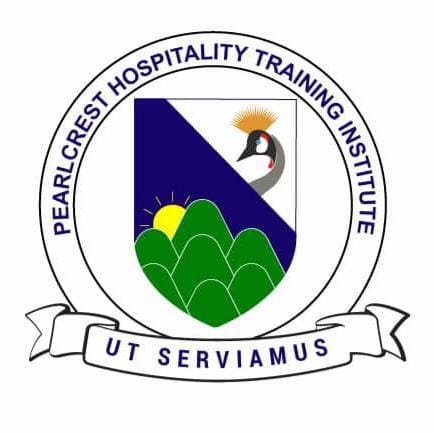 APPLICATION FORM FOR STUDENTSCOURSE BEING APPLIED FOR (tick):Diploma in Catering and Hospitality ManagementCertificate in Catering and Accommodation OperationsNAME											MOBILE PHONE NUMBER							MARITAL STATUS              Single (  )		Married (   )DATE & PLACE OF BIRTH		              						RELIGION										FATHER’S NAME					PHONE NUMBER			OCCUPATION										MOTHER’S NAME					PHONE NUMBER			OCCUPATION										RESIDENTIAL ADDRESS									IDENTITY CARD No.									ACADEMIC AND PROFESSIONAL QUALIFICATIONS				NUMBER OF SIBLINGS						(Please fill in below the names of your brothers and sisters and their occupations)HOBBIES & INTERESTS									SIGNATURE				         DATE							FOR OFFICIAL USE ONLYHow to submit this formPlease either send this form by hand or post to Pearlcrest: P.O.Box 982Garuga Road, Ttende EstateEntebbe, UgandaOr send this form as an email attachment to pearlcrest@gmail.com If you have any questions about this application form or process please contact Pearlcrest: Mobile no: +256 770-562881 / +256 785 416 981 pearlcrest@gmail.comMore information can be found on our website: www. pearlcrest.ac.ug/Next steps: We will contact good applicants and arrange an interviewNAME OF SCHOOL/ COLLEGE ATTENDEDFINAL GRADE ACHIEVEDYEARNAMEDATE OF BIRTHSCHOOL/ COLLEGERESULTS-WRITTEN IN SERVICE DATE BEGINS                -ORALIN SERVICE ENDS                -IN-SERVICECOURSE